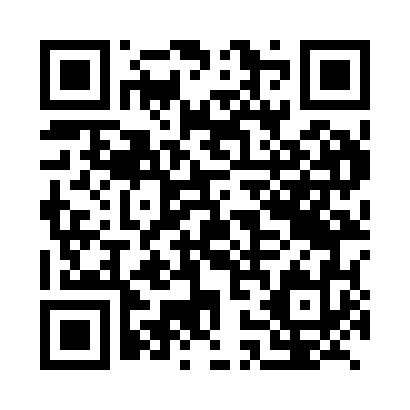 Prayer times for Anki, CongoWed 1 May 2024 - Fri 31 May 2024High Latitude Method: NonePrayer Calculation Method: Muslim World LeagueAsar Calculation Method: ShafiPrayer times provided by https://www.salahtimes.comDateDayFajrSunriseDhuhrAsrMaghribIsha1Wed4:405:5111:523:135:547:012Thu4:395:5111:523:145:547:013Fri4:395:5111:523:145:537:014Sat4:395:5111:523:145:537:015Sun4:395:5111:523:145:537:016Mon4:395:5011:523:145:537:017Tue4:395:5011:523:145:537:018Wed4:395:5011:523:145:537:019Thu4:385:5011:523:145:537:0110Fri4:385:5011:523:145:537:0111Sat4:385:5011:523:145:537:0112Sun4:385:5011:523:155:537:0113Mon4:385:5011:523:155:537:0114Tue4:385:5011:523:155:537:0115Wed4:385:5111:523:155:537:0116Thu4:385:5111:523:155:537:0117Fri4:385:5111:523:155:537:0118Sat4:385:5111:523:155:537:0119Sun4:385:5111:523:155:537:0120Mon4:385:5111:523:165:537:0221Tue4:385:5111:523:165:537:0222Wed4:385:5111:523:165:537:0223Thu4:385:5111:523:165:537:0224Fri4:385:5111:523:165:537:0225Sat4:385:5111:523:165:537:0226Sun4:385:5211:523:165:537:0327Mon4:385:5211:523:175:537:0328Tue4:385:5211:533:175:537:0329Wed4:385:5211:533:175:537:0330Thu4:385:5211:533:175:547:0331Fri4:385:5211:533:175:547:03